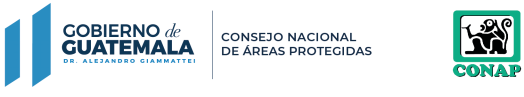  Q-   CONSEJO NACIONAL DE AREAS PROTEGIDAS -CONAP-CONSEJO NACIONAL DE AREAS PROTEGIDAS -CONAP-CONSEJO NACIONAL DE AREAS PROTEGIDAS -CONAP-CONSEJO NACIONAL DE AREAS PROTEGIDAS -CONAP-CONSEJO NACIONAL DE AREAS PROTEGIDAS -CONAP-CONSEJO NACIONAL DE AREAS PROTEGIDAS -CONAP-CONSEJO NACIONAL DE AREAS PROTEGIDAS -CONAP-CONSEJO NACIONAL DE AREAS PROTEGIDAS -CONAP-CONSEJO NACIONAL DE AREAS PROTEGIDAS -CONAP-5ta. Avenida 6-06 Zona 15ta. Avenida 6-06 Zona 15ta. Avenida 6-06 Zona 15ta. Avenida 6-06 Zona 15ta. Avenida 6-06 Zona 15ta. Avenida 6-06 Zona 15ta. Avenida 6-06 Zona 15ta. Avenida 6-06 Zona 15ta. Avenida 6-06 Zona 1HORARIO DE ATENCIÓN: de 8:00 a 16:30HORARIO DE ATENCIÓN: de 8:00 a 16:30HORARIO DE ATENCIÓN: de 8:00 a 16:30HORARIO DE ATENCIÓN: de 8:00 a 16:30HORARIO DE ATENCIÓN: de 8:00 a 16:30HORARIO DE ATENCIÓN: de 8:00 a 16:30HORARIO DE ATENCIÓN: de 8:00 a 16:30HORARIO DE ATENCIÓN: de 8:00 a 16:30HORARIO DE ATENCIÓN: de 8:00 a 16:30TELÉFONO: 2299 - 7300TELÉFONO: 2299 - 7300TELÉFONO: 2299 - 7300TELÉFONO: 2299 - 7300TELÉFONO: 2299 - 7300TELÉFONO: 2299 - 7300TELÉFONO: 2299 - 7300TELÉFONO: 2299 - 7300TELÉFONO: 2299 - 7300DIRECTOR: Licda. Angela Carina Díaz ContrerasDIRECTOR: Licda. Angela Carina Díaz ContrerasDIRECTOR: Licda. Angela Carina Díaz ContrerasDIRECTOR: Licda. Angela Carina Díaz ContrerasDIRECTOR: Licda. Angela Carina Díaz ContrerasDIRECTOR: Licda. Angela Carina Díaz ContrerasDIRECTOR: Licda. Angela Carina Díaz ContrerasDIRECTOR: Licda. Angela Carina Díaz ContrerasDIRECTOR: Licda. Angela Carina Díaz ContrerasFECHA DE ACTUALIZACIÓN: 18 de octubre de 2022FECHA DE ACTUALIZACIÓN: 18 de octubre de 2022FECHA DE ACTUALIZACIÓN: 18 de octubre de 2022FECHA DE ACTUALIZACIÓN: 18 de octubre de 2022FECHA DE ACTUALIZACIÓN: 18 de octubre de 2022FECHA DE ACTUALIZACIÓN: 18 de octubre de 2022FECHA DE ACTUALIZACIÓN: 18 de octubre de 2022FECHA DE ACTUALIZACIÓN: 18 de octubre de 2022FECHA DE ACTUALIZACIÓN: 18 de octubre de 2022CORRESPONDE AL MES DE: Septiembre 2022CORRESPONDE AL MES DE: Septiembre 2022CORRESPONDE AL MES DE: Septiembre 2022CORRESPONDE AL MES DE: Septiembre 2022CORRESPONDE AL MES DE: Septiembre 2022CORRESPONDE AL MES DE: Septiembre 2022CORRESPONDE AL MES DE: Septiembre 2022CORRESPONDE AL MES DE: Septiembre 2022CORRESPONDE AL MES DE: Septiembre 2022TIPOFECHA SALIDAFECHA RETORNORENGLÓNNOMBRE DEL SERVIDOR PÚBLICODESTINOOBJETIVO DEL VIAJECOSTO DE BOLETO AEREO COSTO Sin MovimientoSin MovimientoSin MovimientoSin MovimientoSin MovimientoSin MovimientoSin MovimientoSin MovimientoSin MovimientoVIÁTICO INTERNACIONAL-----------------------------------------------------------------------------------------------------------------------Sin MovimientoSin MovimientoSin MovimientoSin MovimientoSin MovimientoSin MovimientoSin MovimientoSin MovimientoSin MovimientoVIÁTICO NACIONAL22/08/202226/08/2022022MARVIN OSWALDO HERÁNDEZ MONTERROSOPETÉNCOMISIÓN DE TRABAJO PARA VERIFICACIÓN DEL PERSONAL 011, 021, 022, Y 031 DE LA DIRECCIÓN REGIONAL DE PETÉN.----------------- 1,598.00 VIÁTICO NACIONAL22/08/202226/08/2022´021WALTER ALEXANDER SOLANO DIVASPETÉNCOMISIÓN DE TRABAJO PARA VERIFICACIÓN DEL PERSONAL 011, 021, 022, Y 031 DE LA DIRECCIÓN REGIONAL DE PETÉN.----------------- 1,722.67 VIÁTICO NACIONAL22/08/202226/08/2022´021KEVIN GEOVANNI COLMENAREZ CORTEZPETÉNCOMISIÓN DE TRABAJO PARA VERIFICACIÓN DEL PERSONAL 011, 021, 022, Y 031 DE LA DIRECCIÓN REGIONAL DE PETÉN.----------------- 1,084.67 VIÁTICO NACIONAL22/08/202226/08/2022´021OMAR ALEKSIS AMBROSIO LÓPEZPETÉNCOMISIÓN DE TRABAJO PARA VERIFICACIÓN DEL PERSONAL 011, 021, 022, Y 031 DE LA DIRECCIÓN REGIONAL DE PETÉN.----------------- 1,816.66 Viáticos Nacionales autorizados y financiados durante el mes de septiembre de 2022.Viáticos Nacionales autorizados y financiados durante el mes de septiembre de 2022.Viáticos Nacionales autorizados y financiados durante el mes de septiembre de 2022.Viáticos Nacionales autorizados y financiados durante el mes de septiembre de 2022.Viáticos Nacionales autorizados y financiados durante el mes de septiembre de 2022.Viáticos Nacionales autorizados y financiados durante el mes de septiembre de 2022.Viáticos Nacionales autorizados y financiados durante el mes de septiembre de 2022.Viáticos Nacionales autorizados y financiados durante el mes de septiembre de 2022.Viáticos Nacionales autorizados y financiados durante el mes de septiembre de 2022.* Durante el mes de septiembre del 2022 no se registró movimiento de Viáticos Internacionales.* Durante el mes de septiembre del 2022 no se registró movimiento de Viáticos Internacionales.* Durante el mes de septiembre del 2022 no se registró movimiento de Viáticos Internacionales.* Durante el mes de septiembre del 2022 no se registró movimiento de Viáticos Internacionales.* Durante el mes de septiembre del 2022 no se registró movimiento de Viáticos Internacionales.* Durante el mes de septiembre del 2022 no se registró movimiento de Viáticos Internacionales.* Durante el mes de septiembre del 2022 no se registró movimiento de Viáticos Internacionales.* Durante el mes de septiembre del 2022 no se registró movimiento de Viáticos Internacionales.* Durante el mes de septiembre del 2022 no se registró movimiento de Viáticos Internacionales.* Durante el mes de septiembre del 2022 no se registró movimiento de Reconocimiento de Gastos Internacionales.* Durante el mes de septiembre del 2022 no se registró movimiento de Reconocimiento de Gastos Internacionales.* Durante el mes de septiembre del 2022 no se registró movimiento de Reconocimiento de Gastos Internacionales.* Durante el mes de septiembre del 2022 no se registró movimiento de Reconocimiento de Gastos Internacionales.* Durante el mes de septiembre del 2022 no se registró movimiento de Reconocimiento de Gastos Internacionales.* Durante el mes de septiembre del 2022 no se registró movimiento de Reconocimiento de Gastos Internacionales.* Durante el mes de septiembre del 2022 no se registró movimiento de Reconocimiento de Gastos Internacionales.* Durante el mes de septiembre del 2022 no se registró movimiento de Reconocimiento de Gastos Internacionales.* Durante el mes de septiembre del 2022 no se registró movimiento de Reconocimiento de Gastos Internacionales.